ПАВЛОГРАДСЬКА МІСЬКА РАДАВИКОНАВЧИЙ КОМІТЕТР І Ш Е Н Н Я14.04.2021р.		     	        м. Павлоград	                                       № 339Про затвердження акту  комісії з  визначення та відшкодування збитків власнику землі – територіальній громаді міста ПавлоградЗгідно з ст. 40, ч.1 ст. 52, ч.6 ст. 59 Закону України «Про місцеве самоврядування в Україні», на підставі Земельного кодексу України, Цивільного кодексу України, Податкового кодексу України, керуючись Порядком визначення та відшкодування збитків власникам землі та землекористувачам, затвердженим постановою Кабінету Міністрів України від 19.04.1993 року № 284, на підставі рішення виконкому від 11.07.2018 № 463 «Про затвердження складу комісії з визначення та відшкодування збитків власнику землі – територіальній громаді міста Павлоград» (зі змінами), розглянувши акт комісії з визначення та відшкодування збитків власнику землі – територіальній громаді міста Павлоград від 10.03.2021р., з метою посилення контролю за використанням земель, створення єдиних організаційно-правових та економічних засад визначення розмірів збитків, заподіяних використанням земельних ділянок з порушенням земельного законодавства, виконавчий комітет міської ради В И Р І Ш И В :1. Затвердити акт комісії з визначення та відшкодування збитків власнику землі – територіальній громаді міста Павлоград від 10.03.2021р. (додається) щодо факту збитків (неодержаного Павлоградською міською радою доходу), які нанесені ТОВ «Солар Енерджи Павлоград» міській раді за період використання земельної ділянки площею 12,4706 га в північній частині м. Павлограда в районі вулиці Польова без правовстановлюючих документів.2. Координацію роботи щодо виконання даного рішення покласти на начальника відділу земельно-ринкових відносин Вишнякову О.О., контроль – заступника міського голови з питань діяльності виконавчих органів ради Пацко С.Г. Міський головаА.О. Вершина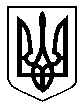 